                        Navegabilidade do Canal do rio Boco (41º31’60”N e 08º40’00”W) na Quinta do Ega   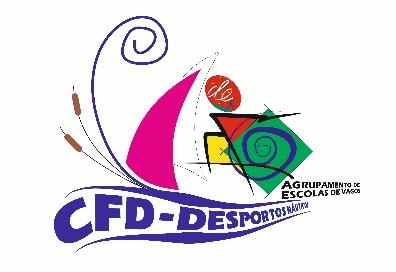  2021/2022 –1º PeríodoNOTAS:Indicações náuticas aproximadas.Consultar previsões meteorológicasNavegabilidade: 3 horas anteriores à Preia-Mar (PM) e 2 Horas posteriores à PMA coordenação do CFD irá marcar deslocações das turmas e do 1º CicloNecessidade de autorizações dos Encarregados de EducaçãoDeslocações podem ser realizadas em bicicletaChaves do CFD da Quinta do Ega na ESV e na EBVDataPreia MarNavegabilidadeMARCAÇÕES20Sel-2ªf6:20-------21Set-3ºf6:50------22Set-4ºf7:30------23Set-5ªf8:008:30-1024Set-6ºf8:308:30-10:3025/26Set------------27Set-2ªf10:108:30-12:3028Set-3ªf11:008:30-1329Set-4ºf12:009:00-146ºA30Set-5ªf13:309:30-15:308ºG1Out-6ªf15:0012:00-17:002/3Out-----------4Out-2ªf17:3014:30-18:005Out.3ªf------------6Out-4ªf6:25----7Out-5ºf7:00----8Out-6ªf7:40-----9/10Out----------11Ou-2ªf9:508:30-12:009ºD + 9ºF12Out-3ªf10:458:30-13:0011ºC + 5ºA13Out-4ªf12:008:30-14:009ºC14out-5ªf13:259:30-15:305ºC15Out-6ªf14:5010:15-17:005ºB16/17Out----------18Out-2ªf17:3014:30-1811ºB + 8ºB19Out-3ªf5:50-----20Out-4ªf6:30------21Out-5ªf7:00-----Agrupamento de Escolas de Anadia (Curso Profis.)22Out-6ªf7:30-------23/24Out-----------25Out-2ªf9:008:30-11:0026Out-3ªf9:408:30-12:0012ºC27Out-4ªf10:208:30-12:3012ºD28Out-5ªf11:208:30-13:309ºG + 5ºE + 5ºF29Out-6ªf12:409:30-14:008ºA + 7ºF30/31Out----------1Nov-2ªf----------2Nov-3ºf15:5013:30-18:005ºE3Nov-4ºf16:3014:30-184Nov-5ºf17:1015-189ºE5nov-6ªf18:0016-187ºE6/7Nov---------8Nov-2ªf7:508:30-109Nov-3ªf8:408:30-1112ºB1oNov-4ªf9:358:30-11:3012ºA11Nov-5ªf10:458:30-1212Nov-6ªf12:009-14EB1 Lombomeão + EB1 de Sosa + 10ºB13/14Nov----------15nov-2ªf15:2012:30-17:3016Nov-3ªf16:0013-1817Nov-4ªf16:4013:30-189ºC + 8ºE + 10ºA18Nov-5ªf17:1514-1819N0v-6ªf17:5014:30-1820/21Nov---------22Nov-2ªf7:10------23 Nov-3ªf7:458:30-1024Nov-4ªf8:208:30-10:3025Nov-5ªf9:008:30-1126Nov-6ªf10:008:30-1227/28Nov---------29Nov-2ªf13:1510:30-15:3030Nov-3ªf14:2011:00-16:301Dez-4ªf-----------2Dez-5ªf16:0013-183Dez-6ªf16:5013:30-184/5Dez----------6Dez-2ªf6:50-----7Dez-3ªf7:408:30-108Dez-4ªf-------------9Dez-5ªf9:208:30-11:3010Dez-6ªf10:208:30-12:3011/12Dez------------13Dez-2ªf13:4510:30-1614Dez-3ªf14:4511:30-1715Dez-4ªf15:3012-17:3016Dez-5ªf16:1513-1817Dez-6ªf17:0014-18